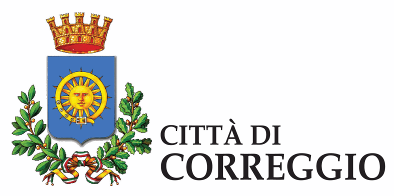 Modulistica per P.A.S.:COMUNICAZIONE DI INIZIO LAVORIDa consegnare presso Ufficio per o inviare per raccomandataAL DIRIGENTE DEL SERVIZIO SOSTENIBILITÀ AMBIENTALEDEL COMUNE DI CORREGGIOProcedura Abilitativa Semplificata intestata al/i Sig./Sig.ri:     Il/La sottoscritto/aNome:       Cognome:      avendo presentato P.A.S.. prot. n°     /anno     per l’esecuzione dei lavori di:     sull’immobile censito al catasto fabbricati al foglio      , mappale n°       posto in via       n° civico       COMUNICAChe i lavori autorizzati con P.A.S. sopra citati avranno inizio immediato ovvero in data       inizieranno il       Che il Direttore dei lavori sarà Nome:      Cognome:      domiciliato a       Via       n°       tel.       iscritto all’albo/collegio di       al n°      codice fiscale      Che i lavori saranno eseguiti dall’impresa:Con sede in Via       n°      tel.       iscritta al Registro delle Ditte/Albo delle Imprese Artigiane presso la C.C.I.A.A. della Provincia di     , con il n°     ,partita iva      Correggio, lì                                                                                                   Il Concessionario                                                                                        (nome       cognome      )                                ....................................……..Vista la sopraestesa dichiarazione del Concessionario si sottoscrive per accettazione.         Il Direttore dei Lavori				     La Ditta Esecutrice dei Lavori	(nome       cognome      )	     (     )	...................................…….	      ……......................................( timbro e firma )						    ( timbro e firma )Inoltre, il Direttore LavoriDICHIARA	CHE, ai sensi dell’art. 17 del R.E.C. i punti fissi di linea e di livello sono stati consegnati in data       così come risulta dal verbale appositamente redatto; Oppure:	CHE l’intervento in oggetto, in quanto intervento sul patrimonio edilizio esistente non necessita di sopralluogo per i punti fissi.	CHE l’intervento riguarda Opere Non Strutturali;Oppure:	CHE l’intervento è classificato “Privo di Rilevanza per la Pubblica Incolumità ai fini sismici” e si è provveduto ad allegare la documentazione di cui alla Delibera di Giunta Regionale n. 687/2011 allegato 1;Oppure:	CHE l’intervento è classificato “Variante, riguardante parti strutturali, che non rivestono carattere sostanziale” e si è provveduto ad allegare la documentazione di cui alla Delibera di Giunta Regionale n. 687/2011 allegato 2;            Oppure:	CHE la denuncia di deposito del progetto esecutivo riguardante le strutture ai sensi dell’art. 13 della L.R. 19/2008 è avvenuta presso il locale Ufficio Sportello Unico per l’Edilizia del Comune Correggio  in data        con il n° di protocollo        Oppure:	CHE l’istanza di richiesta di autorizzazione sismica ai sensi dell’art. 11 della L.R. 19/2008 è avvenuta presso il locale Ufficio Sportello Unico per l’Edilizia del Comune Correggio in data        con il n° di protocollo          E CHE l’intervento ha ottenuto l’autorizzazione sismica ai sensi dall’art. 11 della L. R. 19/2008 in  data       protocollo n.      	CHE la presentazione ed il deposito della denuncia delle opere in cemento armato e/o a struttura metallica, ai sensi dell’art.65 del D.P.R. 380/2001 (ex Legge n. 1086/71), è avvenuta presso il locale Ufficio Sportello Unico per l’Edilizia del Comune Correggio  in data        con il n° di protocollo        Oppure:	CHE l’intervento non rientra tra quelli previsti dall’art. 1 della Legge 1086/71.ALLEGADichiarazione del Committente o Responsabile dei lavori ai sensi dell’art. 90 del D. Lgs n. 81/2008 redatta su apposito moduloDichiarazione sostitutiva di certificazione in merito alla regolarità contributiva dell’impresa esecutrice dei lavori redatta su apposito modulo;Dichiarazione sostitutiva di certificazione in merito all’iscrizione alla Camera di Commercio, Industria, Artigianato e Agricoltura dell’impresa esecutrice dei lavori redatta su apposito modulo;   Notifica preliminare (ove prevista)INOLTRE DICHIARA IN MERITO AI PUNTI FISSI:che le indicazioni e le misure contenute nella planimetria di progetto allegata corrispondono a quelle riportate nel verbale  di consegna Punti Fissi, e che queste sono state fedelmente rispettate  nel posizionamento dei punti fissi sul posto.Le operazioni di posizionamento si sono svolte regolarmente e su queste non vi è niente da segnalare.note:La presente dichiarazione è resa ai sensi e per gli effetti di cui all’art. 481 del codice penale.IL DIRETTORE DEI LAVORI       (nome        cognome      )                                                                                     ..........................................…….                                                                                                  (timbro e firma )Vista la sopraestesa dichiarazione del direttore dei lavori si sottoscrive per accettazioneIL PROPRIETARIO                                                                       (nome        cognome      ).........................................…….Allegati :		verbale di consegna di linee e quote	non allego il verbale di determinazione dei punti fissi e di quota in quanto
     note:V  E  R  B  A  L  EDI DETERMINAZIONE DEGLI ALLINEAMENTI E DEI PUNTI FISSI DI QUOTAL’anno       il giorno       del mese di      Il Direttore dei Lavori, ha effettuato apposito sopralluogo al fine di determinare per la costruzione in argomento gli allineamenti ed i punti fissi di quota.Il Direttore dei Lavori, presa visione della località, della posizione dell’erigendo edificio/impianto rispetto alla strada, ha stabilito punti fissi di quota e di allineamento come risultano specificati sulla presente e conformi al progetto approvato.Il presente atto, firmato dal Direttore Lavori vincola il costruttore alla perfetta osservanza di quanto stabilito e dà potere all’Amministrazione di intimare, a termini di legge, le modifiche che si rendessero necessarie nell’eventualità di non fedele esecuzione.note:note:Il sottoscritto nome       cognome      in qualità di Direttore dei Lavori relativi alla Concessione Edilizia in oggetto.D I C H I A R ACHE le indicazioni e le misure contenute nella planimetria di progetto allegata corrispondono a quelle riportate nel presente verbale  dei Punti Fissi e che queste sono state fedelmente rispettate nel posizionamento dei punti fissi sul posto.Le operazioni di posizionamento si sono svolte regolarmente e su queste non vi è niente da segnalare.Il presente verbale vincola ad ogni effetto di legge il titolare della concessione, il direttore dei lavori e l’Impresa, ciascuno per la parte di rispettiva competenza.Letto, approvato e sottoscritto.Correggio, lì      V° SETTORE – PIANIFICAZIONE TERRITORIALEServizio Ambiente/Energia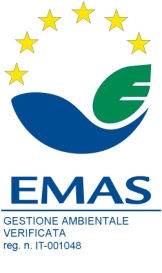 SCHIZZO PER LA DETERMINAZIONE DEI PUNTI FISSI DI QUOTA ALTIMETRICA(SKY - LINE)Contenente le seguenti indicazioni:1) Le quote  altimetriche devono essere riferite alla strada da cui ha accesso l’edificio erigendo.PLANIMETRIA PARTICOLAREGGIATA DEL LOTTO  PER GLI ALLINEAMENTI   (scala 1 : 500) contenente le seguenti indicazioni:a) forma e dimensione del lotto e delle costruzioni;b) distanza dai confini privati e  pubblici e dal confine di proprietà ,e  delle strade;c) larghezza delle sedi stradali esistenti e previste dal nuovo P.R.G.;d) distanza del fabbricato dagli edifici esistenti nei lotti adiacenti e loro destinazione.